Loan to Directors and Other Entities under the Companies Act 2013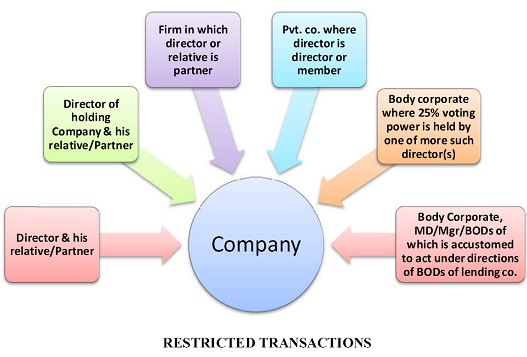 Company:Fine, which shall not be less than Rs. 5 Lakhs but which may extend to Rs. 25 Lakhs.Director or other person to whom any loan is advanced or guarantee or security is given or provided in connection with any loan taken by him or the other person:Imprisonment which may extend to 6 monthsorFine which shall not be less than Rs. 5 Lakhs but which may extend to Rs. 25 Lakhs,orBoth.